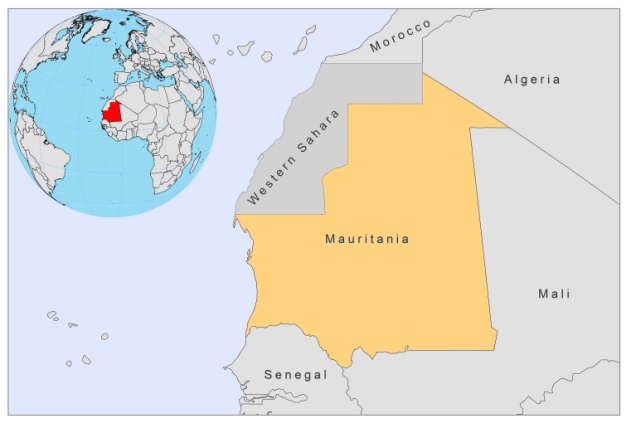 BASIC COUNTRY DATATotal Population: 3,459,773 Population 0-14 years: 40% Rural population: 59% Population living under USD 1.25 a day: 21.2%Population living under the national poverty line: no data Income status: Lower middle income economy Ranking: Low human development (ranking 159)Per capita total expenditure on health at average exchange rate (US dollar): 22Life expectancy at birth (years): 58 Healthy life expectancy at birth (years): 45 BACKGROUND INFORMATION Leishmaniasis is rare in Mauritania. VL is unknown and only sporadic cases of CL have been reported. These originated from Aloun-el-Atrouss, the Nema region and near the borders with Senegal and Mali [1]. As Mauritania is part of a proposed CL endemicity belt, running across West Africa, more cases may occur than are officially reported. PARASITOLOGICAL INFORMATIONMAPS AND TRENDSNo information available.CONTROLNotification of leishmaniasis is mandatory.DIAGNOSIS, TREATMENT, ACCESS TO CARE No information available.ACCESS TO DRUGSNo antimonials are registered. SOURCES OF INFORMATION1. Desjeux P (1991) Information on the epidemiology and control of the leishmaniases by country or territory. World Health Organization. WHO/LEISH/91.30.Leishmania speciesClinical formVector speciesReservoirsL. majorCLP. duboscqi,P. bergerotiUnknownL. infantumVL, CLUnknownUnknown